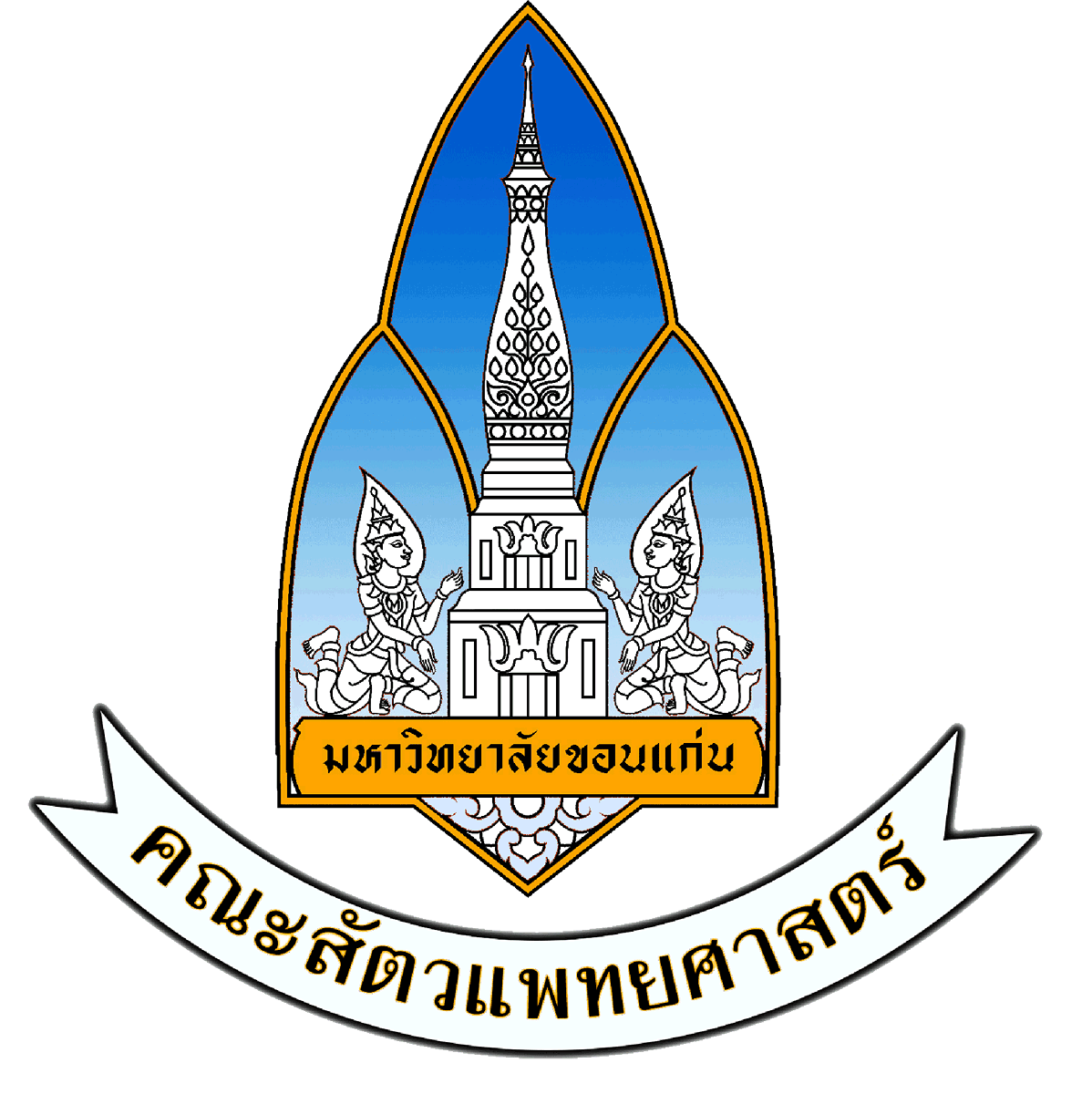 โปรดกรอกข้อความข้างล่างทุกรายการ1. วันที่ยื่นคำขอ...................................................วันที่เริ่มใช้สัตว์............................……………………………………………    วันที่สิ้นสุดการใช้..................................................................................................................................................	2. คณะผู้ทำการสอนชื่อ-สกุล หัวหน้าคณะ...................................................................................................................................เลขที่ใบอนุญาตผู้ใช้สัตว์ในงานวิทยาศาสตร์.............……………..................................………………………………ภาควิชา/หน่วยงาน …………………….........................……………………คณะ ……...............…………………………..3. รายชื่อผู้ร่วมสอนหรือควบคุมการใช้สัตว์ในการเรียนการสอน4. ประเภท ชนิดสัตว์และแหล่งที่มาของสัตว์5. แผนการใช้สัตว์และการจัดการเมื่อสิ้นสุดการเรียนการสอน6.  สถานที่ใช้เลี้ยงและดูแลสัตว์ทดลอง..................................................................................................................…………………………………………………………………………………………………………………………………………………………………7. คำรับรองของหัวหน้าคณะผู้สอนข้าพเจ้าขอยืนยันว่ากระบวนการสอนที่เสนอมาในแบบฟอร์มนี้สอดคล้องกับระเบียบของคณะสัตวแพทยศาสตร์ที่เกี่ยวข้องและสอดคล้องกับจรรยาบรรณการใช้สัตว์เพื่องานทางวิทยาศาสตร์ สภาวิจัยแห่งชาติคณะผู้สอน มีคุณวุฒิ ประสบการณ์ และทักษะที่เหมาะสมกับวิธีการทดลองที่ได้รับมอบหมายและข้าพเจ้ามั่นใจว่าคณะผู้สอนจะใช้สัตว์อย่างเต็มศักยภาพข้าพเจ้าจะแจ้งหน่วยสัตว์ทดลองทราบทันทีกรณีมีผลข้างเคียงอันไม่พึงประสงค์ของการสอนหากมีวิธีการเปลี่ยนแปลงวิธีการสอน ข้าพเจ้าจะยื่นขออนุมัติปรับปรุงเปลี่ยนแปลงโครงการสอนต่อคณะกรรมการฯข้าพเจ้าได้ปรึกษาหน่วยสัตว์ทดลองแล้วว่ามีสถานที่พอเพียงที่จะเลี้ยงสัตว์สำหรับงานของข้าพเจ้าข้าพเจ้าทราบดีว่าการใช้สัตว์เพื่อการเรียนการสอนจะเริ่มใช้ได้ต่อเมื่อได้รับอนุมัติจากคณะกรรมการจรรยาบรรณการใช้สัตว์ทดลองแล้วเท่านั้น							ลงชื่อ……................……………………………….                                                               (…………….................……………………………..)                                                                                 หัวหน้าผู้สอน8.  ความเห็นคณบดีหรือผู้ที่ได้รับมอบหมาย        ข้าพเจ้าได้อ่านและเข้าใจข้อเสนอโครงการสอนและขอรับรองว่าจะควบคุมดูแลการสอนนี้ให้ได้ตามข้อกำหนดในจรรยาบรรณการใช้สัตว์ฯ สภาวิจัยแห่งชาติ							ลงชื่อ………........…………....………………….                                                             (…………………...................………………………..)                                                         วันที่ ……......เดือน…….......………….....พ.ศ.….......….…………………............................................................................................................................................................... หมายเหตุ  สัตว์ หมายถึง สัตว์ที่มีกระดูกสันหลัง รวมถึงสัตว์ทดลอง, สัตว์ป่าสัตว์ทดลอง หมายถึง  สัตว์ที่ถูกนำมาเพาะเลี้ยงในที่กักขังสามารถสืบสายพันธุ์ได้ ซึ่งมนุษย์นำมาใช้เพื่อประโยชน์ในเชิงวิทยาศาสตร์และเทคโนโลยีทุกสาขาชื่อ-สกุลคุณวุฒิประสบการณ์ในการใช้สัตว์ทดลอง
เพื่อการสอนในหัวข้อนี้เลขที่ใบอนุญาต[   ] มี    [  ] ไม่มี[   ] มี    [  ] ไม่มี[   ] มี    [  ] ไม่มี[   ] มี    [  ] ไม่มี[   ] มี    [  ] ไม่มี[   ] มี    [  ] ไม่มี[   ] มี    [  ] ไม่มีประเภทสัตว์ชนิดสัตว์ จำนวน (ตัว/น้ำหนัก/จำนวนชิ้น)แหล่งที่มาระบบการเลี้ยง(ระบบปิด/เปิด)รายวิชาที่ใช้สอนสัตว์ทดลองสัตว์เลี้ยงสัตว์ตามธรรมชาติซากสัตว์อวัยวะหัวข้อวัตถุประสงค์วิธีการใช้สัตว์การจัดการเมื่อสิ้นสุดการเรียนการสอน